The Active Toolkit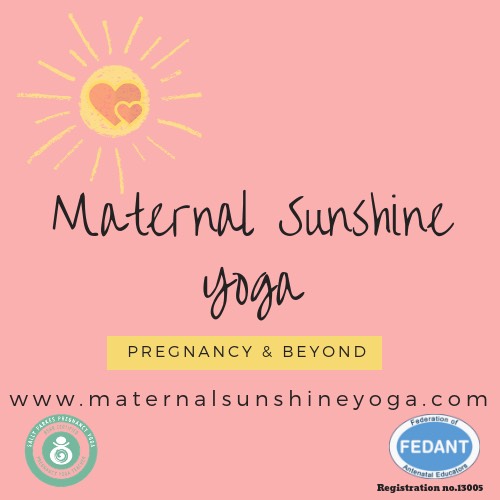 There are so many tools you can use during labour - it’s about finding out which ones suit you best so you can pick and choose depending on your needs.  Below is a list of tools you may find useful, feel free to add your own and explore how they work for you.  The idea is that you can create a safe birthing space of you and your baby, helping you to cope with whatever happens.Being immersed in waterMovements - including resting, rocking, upright, lying on your left hand sideHeatMassageBreathing techniquesVisualisationsHypnobirthingPositive affirmationsKeeping hydratedBirthing ballRestingParacetamolGas & Air / EntonoxTENS machineBlanketsPillowsMusicCertain scents/smellsMaking soundsWhich ones do you think you’d like to include in your toolkit?  Are there any others you’d like to add?